     Azərbaycan Respublikasının                                                  Permanent Mission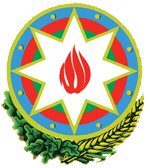            Cenevrədəki BMT Bölməsi                                          of the Republic of Azerbaijanvə digər beynəlxalq təşkilatlar yanında                                    to the UN Office and other               Daimi Nümayəndəliyi                                        International Organizations in Geneva       _______________________________________________________________________________  237 Route des Fayards, CH-1290 Versoix, Switzerland  Tel: +41 (22) 9011815   Fax: +41 (22) 9011844  E-mail: geneva@mission.mfa.gov.az  Web: www.geneva.mfa.gov.az 		              Check against deliveryStatement26th session of the UPR Working GroupUPR of the Bolivarian Republic of Venezuela1 November 2016Mr. President,Azerbaijan warmly welcomes the delegation of the Bolivarian Republic of Venezuela and thanks the distinguished delegation for the comprehensive national report. Azerbaijan commends the constructive approach of Venezuela to the UPR process and its continuing efforts to strengthen the legislative and institutional framework for the promotion and protection of human rights. In this regard, Azerbaijan welcomes the accession of Venezuela to the Convention on the Rights of Persons with Disabilities and its Optional Protocol. Azerbaijan also welcomes the establishment of the National Council for Human Rights in 2014 and the preparation of the National Human Rights Plan of Venezuela for 2016-2019 following the extensive consultations with all the stakeholders in the country. Azerbaijan also positively notes the cooperation of Venezuela with the UN human rights mechanisms. The cooperation of Venezuela with human rights treaty bodies and its reporting status should be specifically highlighted in this regard.Azerbaijan recommends Venezuela to continue further improvement of the protection and promotion of human rights in the country.In conclusion, we wish the delegation of the Bolivarian Republic of Venezuela a very successful UPR process.Thank you, Mr. President.